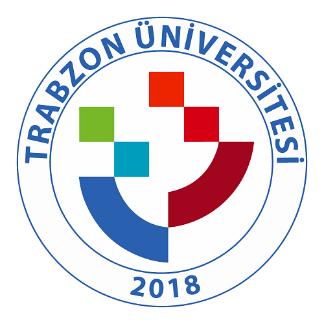 TRABZON ÜNİVERSİTESİ B.2.1.9. TRÜ paydaşların bilgilendirildiği mekanizmalar https://trabzon.edu.tr/Website/Default.aspx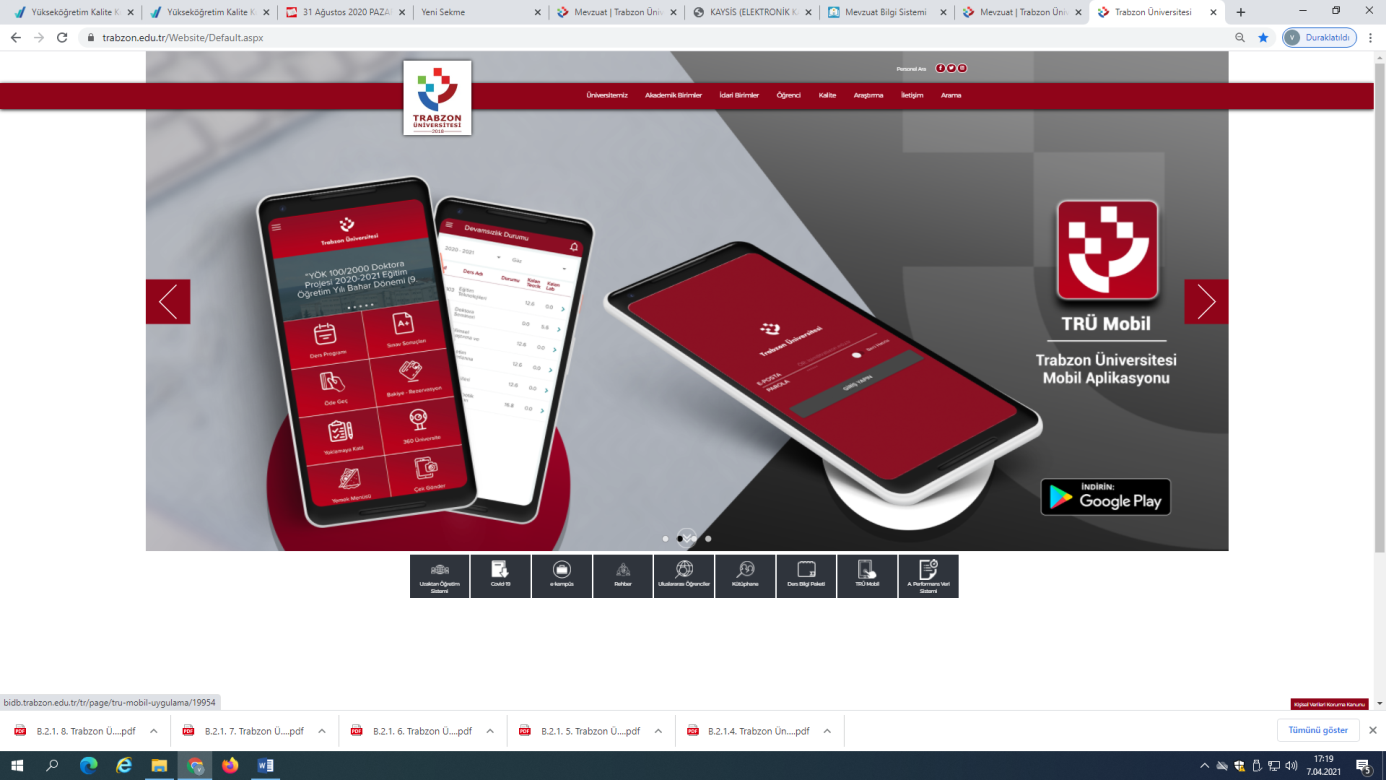 